ПАВЛОГРАДСЬКА МІСЬКА РАДАВИКОНАВЧИЙ КОМІТЕТ Р І Ш Е Н Н Я23.10.2019 р.		        м. Павлоград					   № 941Про надання дозволу на встановлення дорожніх знаків 	Згідно з пп.1, п. а, ч. 1 ст. 31, ч.1, 2 ст.52, ст.59 Закону України 
„Про місцеве самоврядування в Україні”, на виконання «Програми реформування і розвитку житлово-комунального господарства та об’єктів благоустрою міста Павлоград на 2015-2019 роки», затвердженої рішенням сесії Павлоградської міської ради від 23.12.2014 р. № 1469-49/VI, з метою забезпечення безпеки  дорожнього руху, виконавчий комітет Павлоградської міської радиВ И Р І Ш И В:Надати дозвіл на встановлення дорожніх знаків:-  по вул. Шевченка (біля будинку вул. Полтавська, 109) дорожнього знака 5.41.1  "Пункт зупинки автобуса";- по вул. Західнодонбаська (навпроти  магазину АТБ) дорожнього знака 5.41.1  "Пункт зупинки автобуса";	- по вул. Центральна біля парку ім. Т. Г. Шевченка дорожнього знака 5.41.1 - " Пункт зупинки автобуса ";	- по вул. Центральна біля будівлі ЦУМа дорожній знак 3.34 "Зупинка заборонена".2. Комунальному   підприємству «Павлоград-Світло» (Сінюков) встановити дорожні знаки згідно з ДСТУ 4100-2002 «Знаки дорожні. Загальні технічні умови. Правила застосування» .3. Координацію роботи щодо виконання даного рішення покласти на начальника управління комунального господарства та будівництва 
Завгороднього А.Ю., контроль - на першого заступника міського голови 
Мовчана В.С.В.о.міського голови                                                                          В.С.Мовчан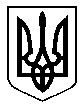 